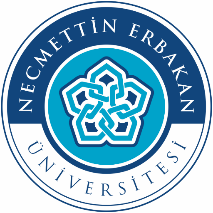 T.C                        NECMETTİN ERBAKAN ÜNİVERSİTESİ                                     DİŞ HEKİMLİĞİ FAKÜLTESİ              …………………Anabilim Dalı              BÖLÜM UYUM EĞİTİM FORMUDOKÜMAN KODUK.EY.FR.05T.C                        NECMETTİN ERBAKAN ÜNİVERSİTESİ                                     DİŞ HEKİMLİĞİ FAKÜLTESİ              …………………Anabilim Dalı              BÖLÜM UYUM EĞİTİM FORMUYAYIN TARİHİ26.10.2018T.C                        NECMETTİN ERBAKAN ÜNİVERSİTESİ                                     DİŞ HEKİMLİĞİ FAKÜLTESİ              …………………Anabilim Dalı              BÖLÜM UYUM EĞİTİM FORMUREVİZYON NO01T.C                        NECMETTİN ERBAKAN ÜNİVERSİTESİ                                     DİŞ HEKİMLİĞİ FAKÜLTESİ              …………………Anabilim Dalı              BÖLÜM UYUM EĞİTİM FORMUREVİZYON TARİHİ01.11.2019T.C                        NECMETTİN ERBAKAN ÜNİVERSİTESİ                                     DİŞ HEKİMLİĞİ FAKÜLTESİ              …………………Anabilim Dalı              BÖLÜM UYUM EĞİTİM FORMUSAYFA NO1/11. KİŞİSEL BİLGİLER1. KİŞİSEL BİLGİLER1. KİŞİSEL BİLGİLER1. KİŞİSEL BİLGİLERPersonelin Adı Soyadı :	Ünvanı/Görevi	:Çalışacağı Anabilim Dalı :	İşe Başlama Tarihi : Eğitim Tarihi:Personelin Adı Soyadı :	Ünvanı/Görevi	:Çalışacağı Anabilim Dalı :	İşe Başlama Tarihi : Eğitim Tarihi:Personelin Adı Soyadı :	Ünvanı/Görevi	:Çalışacağı Anabilim Dalı :	İşe Başlama Tarihi : Eğitim Tarihi:Personelin Adı Soyadı :	Ünvanı/Görevi	:Çalışacağı Anabilim Dalı :	İşe Başlama Tarihi : Eğitim Tarihi:Eğitim verilme nedeni:	Yeni Başlama 	/	Görev Değişikliği Eğitim verilme nedeni:	Yeni Başlama 	/	Görev Değişikliği Eğitim verilme nedeni:	Yeni Başlama 	/	Görev Değişikliği Eğitim verilme nedeni:	Yeni Başlama 	/	Görev Değişikliği Eğitim Konuları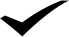 1) Bölümün Yönetici ve Çalışanları2) Bölümün Faaliyetleri ve İşleyişi3) Bölümün Fiziki Yapısı4) Çalışanların Mesleki Kategorilerine Göre Görev Yetki ve Sorumlulukları5) Yönetim Yapısı6) Bölüm ile İlgili Yazılı Düzenlemeler7) Bölüm ile İlgili Sağlıkta Kalite Standartları8) Bölüm Modül Eğitimi9) Bölümde Kullanılan Araç-Gereçlerin ve Cihazların Kullanımı10) Tıbbi Deontoloji Tüzüğü11) Hekimlik Meslek Etiği Kuralları12) Radyasyon Güvenliği Yönetmeliği13) Radyasyon Güvenliği Tüzüğü14) Kamu sağlık Hizmetlerinde İyonlaştırıcı Radyasyon Kaynakları ile Çalışan Personelin Radyasyon Doz Limitleri Hk. Yönetmelik15) Diş Protez Laboratuarları Çalışma Ortamları Hk.Genelge 2009/20 Eğitim Alan Adı SoyadıTarih	 İmzaEğitim Sorumlusu Unvan ve Adı SoyadıTarih	 İmza